РЕПУБЛИКА СРБИЈА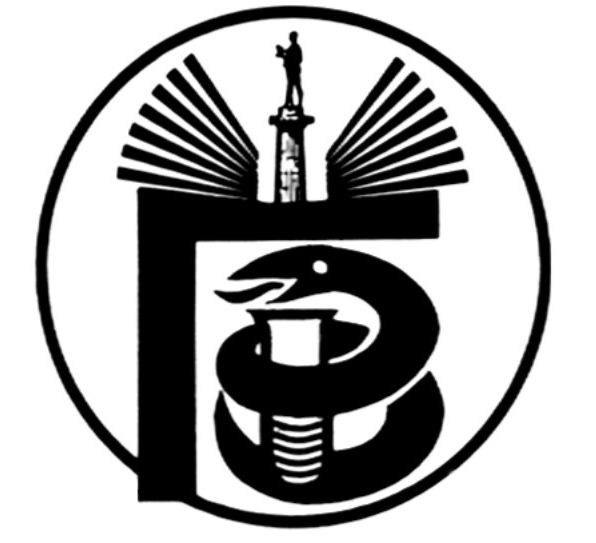 ГРАДСКИ ЗАВОД ЗА ЈАВНО ЗДРАВЉЕ, БЕОГРАД11000 БЕОГРАД, Булевар деспота Стефана 54-аЦентрала: 20 78 600   www.zdravlje.org.rsДиректор – тел: 32 33 976, факс: 32 27 828 email: info@zdravlje.org.rs                                                         Тел:  20 78 631        Факс:  324 12 12       e-mail: dusica.jovanovic@zdravlje.org.rsЖиро рачун: 840 – 627667 – 91Појашњење тендерске документације ВНР 30-III-18/14На питање једног потенцијалног понуђача, шаљемо Вам појашњење:Београд, 04.12.2014.                             КОМИСИЈА ЗА ЈАВНУ НАБАВКУ ВНР 30-III-18/14бр.ПитањеОдговорДа ли ми можете дати информацију да ли вреће имају фалту па је укупна ширина са фалтама 1300мм односно, 1100мм односно, 700мм? Колика је ширина фалти са сваке стране? Вреће имају фалту. Укупна ширина са фалтама је 1100мм, а фалте су широке по 100мм.